Cocktails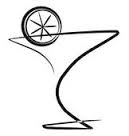 Our full service bar can make anything your heart desires... but these are some of our specialties.Homemade Limoncello – Using Absolut 100 vodka & the zest from 15 lemons, this digestif is served up for sipping in an authentic Italian Limoncello glass. $4.50Summer Sangria – Mandy’s top secret recipe for white wine sangria garnished with a soaked melon balls & star fruit. $6.50So Co Old Fashioned – Muddled Orange, cherry, & a sugar cube splashed with soda water & a dash of bitters, topped with ice & Southern Comfort. $7Kir Royale – Chambord & Champagne with a lemon twist. $8Salty Dog – Thickly salted rim on a highball with Ketel One and grapefruit juice.  $8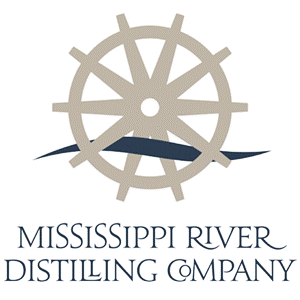 These recipes use Mississippi River Distillery products made right here in LeClaire!  Head to the Distillery for a tour.Baron Wall Banger– Highball with River Baron Artisan Spirit, a splash of Galliano, and orange juice.  $7Dirty Dawley – River Pilot Vodka on the rocks with dry vermouth & olive juice, garnished with blue cheese olives. $9River Rose Royale – Highball with floral River Rose Gin & champagne, garnished with a lemon twist. $7.50The Cody Lou – Cody Road Bourbon & Chambord served neat in a cordial glass.  $7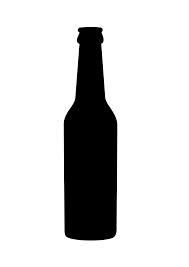 BeerOn Tap- Green Tree Mango Me Hoppy $6, Millstream Back Road Stout, $5.50 Blue Moon $5Bottles- Bud Light, Miller Lite, Coors Light, O’Douls (N/A) $4 Stella, Sam Smith Porter, Paulaner Hefeweizen $5.50Local Brews – Back Pocket- Slingshot Dunkel $5.50 Bent River - Mississippi Blonde, Daytrotter Pale Ale $5.50 Frontstreet – Raging River IPA, Cherry Bomb Blonde $5.50 Big Grove – Double Blackberry Sour $6, Que Sera Lemon Sour  $5.50 Mill Stream – Schild Brau Amber $5.50Cider & Framboise- Strawberry & Apple Cider, Stella Cidre $5.50 Lindeman’s Raspberry, Peach $6.50Wine by the GlassSalmon Creek, Pinot Noir, California,$5.95 gl, $19.95 btl  CK Mondavi, Cabernet, Merlot, Chardonnay, White Zinfandel, Pinot Grigio, California, $5.95 gl, $19.95 btl  La Crema, Chardonnay, California, $8.95 gl. $32.95 btlJekel, Riesling, Monterey, $6.95 gl, $26.95 btlBrancott, Sauvignon Blanc, New Zealand, $7.95 gl, $28.95 btlJacob’s Creek, Shiraz, Australia, $6.95 gl, $26.95 btlMoscato Split, Italy $7Prosecco Split, Italy $7Salmon Creek Split, Sparkling, California, $8Local WineWide River Winery:Felony Red / Ms. D'meanor White$7.95 gl/$28.95 btlThe Crane & Pelican is a family owned & operated business, and we are proud to support local farmers, & local businesses whenever possible.  We make everything we can from scratch so that you get the highest quality & freshest food possible.  We always have vegetarian & vegan options available, & we offer gluten free options as well.  Thanks for spending your dollars at a locally owned & operated business!Reds by the bottleDon David, Malbec, Calchaqui Valley Argentina $31.95Vivacious red with violet sparkles. A noble tear indicates its firm structure. Plum jam and raisin combined with pipe tobacco, vanilla and toasted notes dominate the aromas. Very well balanced with sweet and soft tannins. Fruity, full of plum and chocolate notes. Altos Ibericos Crianza, Rioja, Spain $39.95A pleasing, medium to full-bodied Spanish with a smooth, supple texture. Aromas of dark red fruit & smoke with mocha on the finish. Made from the Tempranillo grape, this Rioja is aged in oak barrels for 12 months followed by extended bottle aging. Cigar, Old Vine Zinfandel, California, $42.95Wood & smoke give way to deep and alluring aromas of pepper & spice, coffee & nutmeg.  The palate is rich with voluptuous flavors of baking spice & cocoa with a balanced, lingering finish.14 Hands “Hot to Trot” – Red blend, California $22.95This polished red wine offers aromas of cherry, red currant and tea. Flavors of cherries, ripe berries and plums, supported by a frame of refined tannins, give way to subtle notes of baking spice on a persistent finish.Stags Leap Artemis, Cabernet Sauvignon, Napa Valley California $99.95Named after the Greek goddess of the hunt, Artemis is s wine that truly reflects its name.  It’s the culmination of our hunt for the finest grapes from Napa Valley, which, when blended with estate grown fruit, combine to create a cabernet sauvignon that expresses the regional character of Napa Valley with the signature style of Stag’s Leap Wine Cellars.  The result is a wine with lush fruit flavors balanced by structure & elegance.Whites by the bottleWente Riva Ranch, Chardonnay, Monterey County California $31.95This Chardonnay has a rich, golden color and aromas & flavors of tropical fruit, honey, cinnamon & light floral notes, balanced by subtle oak, butter & vanilla from barrel aging. It has a round mouthfeel and a long, fruity finish.Grillo – White blend – Sicily $35.95                                                          Grillo produces crisp and savory wine. Lighter citrus blossom & peach nuances, deliver passion fruit, grapefruit & herbal sensations reminiscent of Sauvignon Blanc. Barrel aging creates more complex, mineral-driven wine loaded with apple and citrus flavors. Sparkling WinesYellow Tail Bubbles, Australia $25.95Bubbles pops with citrus flavors and a fresh creamy finish.  The everyday celebration!Moet & Chandon, Imperial Champagne, France $79.95A blend based on a predominance of Pinot Noir, Moet Imperial offers an exotic fruitiness, a generous palate & a confident maturity, revealing aroma of peach, pineapple & honey. Perrier-Jouet, Grand Brut Champagne, France $94.95Fresh & lively with spiraling bubbles, delicate bouquet, & a subtle complex flavors. Smoky & balanced, this offers a note of salted butter to the hints of baked peach, chamomile & anise, with a moderate, creamy finish.Guggenheim – Sparkling Malbec, Mendoza $45.95   Delicate with red fruit aromas, predominantly of cherries and strawberries. Very fresh in the mouth; soft tones with good acidity. Small and brilliant bubbles.